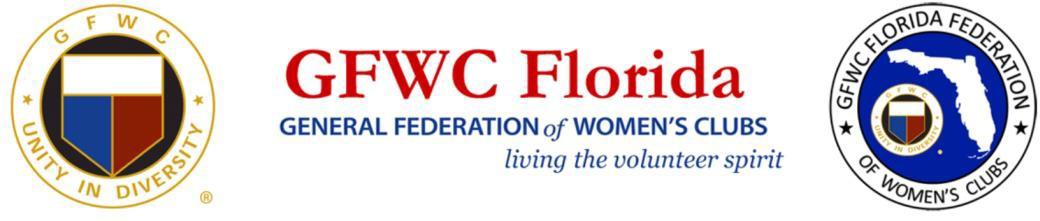 CAROLYN PEARCE OUTSTANDING JUNIORETTE SCHOLARSHIP AWARDThis Scholarship is awarded to a graduating Juniorette Senior.NAME: EMAIL:ADDRESS:  PHONE:	GRADUATION DATEJUNIORETTE CLUB:HIGH SCHOOL ATTENDING:OVERALLGPA:	   RANKING IN CLASS:ACT TEST SCORE:	   SAT TEST: SCORE:COLLEGE YOU PLAN TO ATTEND:INTENDED MAJOR:NAME OF PARENT(s) OR GUARDIAN(s):EMAIL:Students who desire to be considered for this Award must:Complete this formSubmit Narrative identifying activities in Juniorette club. (2 page maximum)Submit Listing of school, church, and community activities (1 page maximum)Include Written endorsements from the following:One from a school faculty member, teacher, or guidance counselorOne from a community resourceOne from a sponsoring Juniorette Club AdvisorOn the basis of the above, the award recipient will be selected on the following:Scholastic standingCitizenship, leadership, and characterParticipation in GFWC Florida Juniorette Club activitiesParticipation in any special activities of sponsoring GFWC Florida ClubParticipation in any other volunteer opportunities.Email by Jan 1st, 11:59 PM EST to:GFWC Florida Juniorette Advisory Chairman: juniorettes@gfwcflorida.org